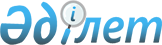 О признании утратившим силу постановления Правительства Республики Казахстан от 27 сентября 2007 года № 851Постановление Правительства Республики Казахстан от 11 сентября 2009 года № 1363

      Правительство Республики Казахстан ПОСТАНОВЛЯЕТ:



      1. Признать утратившим силу постановление Правительства Республики Казахстан от 27 сентября 2007 года № 851 "Об утверждении Правил организации и проведения государственного контроля в области безопасности и охраны труда" (САПП Республики Казахстан, 2007 г., № 35, ст. 395).



      2. Настоящее постановление вводится в действие со дня подписания.      Премьер-Министр

      Республики Казахстан                       К. Масимов
					© 2012. РГП на ПХВ «Институт законодательства и правовой информации Республики Казахстан» Министерства юстиции Республики Казахстан
				